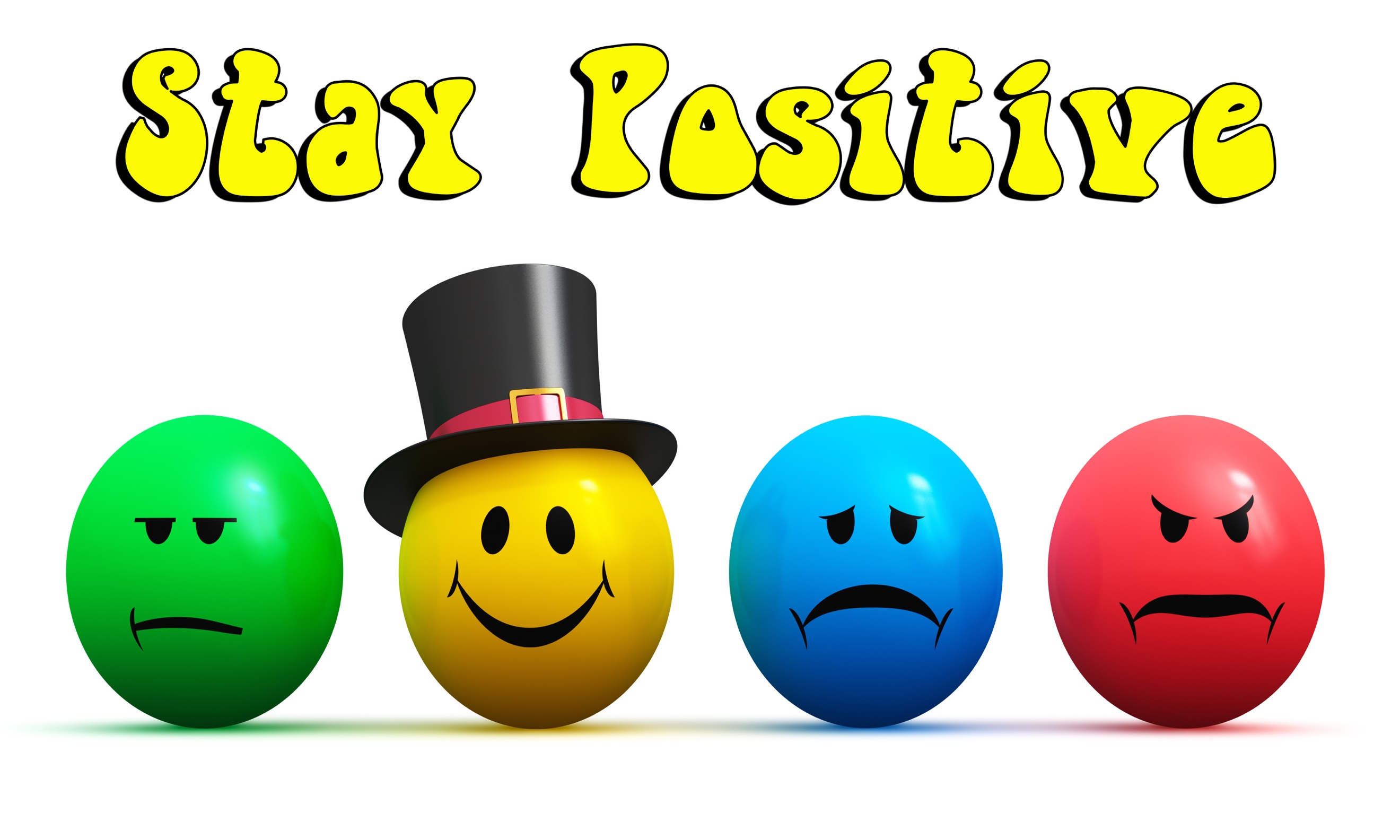                                              Be Confident                                        I Corinthians 12:10INTRODUCTION:	Today I want to talk about those today who are struggling with a _________ of confidence.Three different types of ______________ people.The people _________________.The _____________. The _____-____________. Key Thought:	We don't need _________-confidence. I'm not here telling you that you need to be confident in ________________. We need to cultivate _______ confidence and there's a big difference. My God is _____________ for me. The reality is so many people have an inaccurate view of the _________________ and _____________ of God.I'm confident because my God always ___________ me.There's something amazing when you have a powerful helper that removes _________. My God is still _______________ _____ me. 